Комитет по развитию и интеллектуальной собственности (КРИС)Восемнадцатая сессияЖенева, 31 октября – 4 ноября 2016 г.РЕЗЮМЕ ПРЕДСЕДАТЕЛЯ 	Восемнадцатая сессия КРИС состоялась 31 октября – 4 ноября 2016 г.  В работе сессии приняли участие 102 государства-члена и 27 наблюдателей.  Сессию открыл Постоянный представитель Перу посол Луис Энрике Чавес Басагойтия.	В рамках пункта 2 повестки дня Комитет принял проект повестки дня, представленный в документе CDIP/18/1 Prov. 2.	В рамках пункта 3 повестки дня Комитет постановил аккредитовать на разовой основе неправительственную организацию (НПО) «Корпорация интеллектуальной собственности Республиканский научно-исследовательский институт интеллектуальной собственности (РНИИИС)» сроком на один год без каких-либо последствий для ее статуса на следующих сессиях КРИС.	В рамках пункта 4 повестки дня Комитет принял проект отчета о семнадцатой сессии КРИС, представленный в документе CDIP/17/11 Prov., с исправлением, запрошенным делегацией Соединенных Штатов Америки.	В рамках пункта 5 повестки дня Комитет заслушал общие заявления. Делегации вновь заявили о своей поддержке успехов Организации в области выполнения рекомендаций Повестки дня в области развития и их включения во все аспекты программной деятельности.  Делегации отметили независимый анализ выполнения рекомендаций Повестки дня в области развития и дали высокую оценку Международной конференции по интеллектуальной собственности и развитию, организованной в апреле 2016 г.  Кроме того, делегации выразили готовность конструктивно участвовать в обсуждении нерешенных вопросов.	В рамках пункта 6 повестки дня Комитет рассмотрел следующие вопросы:Отчет о ходе реализации Повестки дня в области развития, содержащийся в документе CDIP/18/2.  Комитет принял к сведению прогресс, достигнутый в реализации шести действующих проектов, а также отчет о завершении работы над экспериментальным проектом по интеллектуальной собственности и управлению образцами для развития бизнеса в развивающихся и наименее развитых странах (НРС).  Руководители проектов ответили на замечания и комментарии делегаций и приняли к сведению рекомендации Комитета.Отчет о Международной конференции по интеллектуальной собственности и развитию, содержащийся в документе CDIP/18/3.  Комитет принял к сведению информацию, содержащуюся в документе.  Делегации дали высокую оценку качеству рассмотрения на Конференции вопросов по существу и отметили ее успешную организацию Секретариатом.  Ряд делегаций проявили интерес к организации аналогичных конференций на двухлетней основе.  В этой связи Африканская группа представит на следующей сессии Комитета соответствующее письменное предложение.Отчет о независимом анализе выполнения рекомендаций Повестки дня в области развития, содержащийся в документе CDIP/18/7.  Комитет принял к сведению данный отчет и признал, что сформулированные в нем рекомендации адресованы различным участникам работы по выполнению Повестки дня в области развития, в частности государствам-членам, Комитету и Секретариату.  Комитет согласился с необходимостью продолжить рассмотрение данных рекомендаций.  В этой связи Комитет просил Секретариат представить на следующей сессии отчет об адресованных ему рекомендациях.  Кроме того, было принято решение о том, что государства-члены представят Секретариату в письменном виде сведения о любых рекомендациях, сформулированных в данном отчете, не позднее 28 февраля 2017 г.  Сведения, полученные от государств-членов, должны быть включены в отчет Секретариата.Описание вклада различных органов ВОИС в выполнение соответствующих рекомендаций Повестки дня в области развития.  Комитет принял к сведению информацию, содержащуюся в документе. 	В рамках пункта 7 повестки дня Комитет рассмотрел следующие вопросы:Компиляция представленных государствами-членами замечаний и предложений в отношении ЦУР, имеющих отношение к деятельности ВОИС, содержащихся в документе CDIP/18/4. Комитет рассмотрел полученные от ряда делегаций замечания и предложения, содержащиеся в вышеуказанном документе.  Было принято решение, что Секретариат будет представлять годовой отчет Комитету на его первой сессии в году, и в нем будет приводиться информация о вкладе ВОИС в достижение ЦУР и выполнение связанных с ними задач в отношении: (a)	деятельности и инициатив, самостоятельно осуществляемых Организацией; (b)	деятельности, осуществляемой Организацией в рамках системы ООН;  и (c)	помощи, оказываемой ВОИС государствам-членам по их запросу. Комитет продолжит обсуждение подходов к решению этого вопроса на своих следующих сессиях, включая просьбу о введении постоянного пункта повестки дня.Пересмотренное предложение о механизме обновления базы данных о гибких возможностях, содержащееся в документе CDIP/18/5.  Комитет согласился с приведенным в документе первым вариантом механизма периодического обновления базы данных о гибких возможностях в системе интеллектуальной собственности.  Кроме того, было принято решение, что Секретариат примет меры для обеспечения более эффективного распространения информации, содержащейся в базе данных, и проинформирует Комитет об этих мерах на одной из его следующих сессий. Компиляция представленных государствами-членами материалов относительно мероприятий, связанных с передачей технологии, содержащихся в документе CDIP/18/6 Rev.  Комитет рассмотрел компиляцию представленных государствами-членами материалов относительно мероприятий, связанных с передачей технологии (CDIP/18/6 Rev.), содержащих совместное предложение делегаций Соединенных Штатов Америки, Австралии и Канады в отношении общих вопросов политики и дальнейшей деятельности, а также предложение делегации Южной Африки в отношении проекта по управлению объектами ИМ и передаче технологии:  содействие эффективному использованию ИС в развивающихся странах.  Комитет в принципе поддержал предложение Южной Африки и продолжит его рассмотрение на своей следующей сессии на основе пересмотренного документа.  Что касается совместного предложения делегаций Соединенных Штатов Америки, Австралии и Канады, то Комитет принял решение о проведении работы в соответствии с пунктами 1, 2, 3, 4 и 6 предложения (с учетом внесенных в них изменений) и продолжить обсуждение остающегося пункта 5 на своей следующей сессии. Решение Генеральной Ассамблеи ВОИС по вопросам, касающимся КРИС, содержащееся в документе CDIP/18/10.  Комитет рассмотрел вопрос, поднятый в дополнении II к Резюме Председателя о работе семнадцатой сессии.  Комитет принял решение продолжить обсуждение данного вопроса на следующей сессии КРИС.  Председатель предоставит к следующей сессии КРИС новый документ, содержащий (i) предложения, упомянутые в дополнении II к Резюме Председателя о работе семнадцатой сессии;  и (ii) альтернативный текст Председателя, основанный на вышеупомянутых предложениях, который послужит отправной точкой для будущих обсуждений.Внешний обзор деятельности ВОИС по оказанию технической помощи в области сотрудничества в целях развития, содержащийся в документах CDIP/16/6, CDIP/9/16 и CDIP/8/INF/1, и дополнение I к Резюме Председателя о работе семнадцатой сессии КРИС.  Комитет постановил:(i)	закрыть обсуждение подпункта пункта 7 повестки дня «Внешний обзор деятельности ВОИС по оказанию технической помощи в области сотрудничества в целях развития»;(ii)	открыть обсуждение технической помощи ВОИС в области сотрудничества в целях развития, сосредоточив внимание на пересмотренном предложении Испании, содержащемся в дополнении I к Резюме Председателя о работе семнадцатой сессии КРИС, в качестве нового подпункта пункта 7 повестки дня следующих шести сессий КРИС; и (iii)	по окончании этого периода обсудить в рамках КРИС окончательное выполнение пересмотренного предложения Испании, содержащееся в приложении I к резюме председателя CDIP17, а также связанные с этим вопросом документы CDIP/8/INF/1, CDIP/9/15, CDIP/9/16 и CDIP/16/6.Руководства, подготовленные в контексте проекта «Структуры поддержки инноваций и передачи технологии для национальных учреждений», а именно:  (i) Практическое руководство по оценке нематериальных активов научно-исследовательских учреждений, содержащееся в документе CDIP/17/INF/2;  (ii) Типовые контракты в области интеллектуальной собственности (ИС) для университетов и научно-исследовательских учреждений, получающих государственное финансирование, содержащиеся в документе CDIP/17/INF/3;  и (iii) Пособие по стоимостной оценке объектов интеллектуальной собственности для научных учреждений, содержащееся в документе CDIP/17/INF/4.  Комитет принял к сведению вышеуказанные руководства. 8.	По пункту повестки дня, озаглавленному «Дальнейшая работа», Комитет согласовал перечень вопросов и документов к следующей сессии.9.	Комитет отметил, что проект отчета о восемнадцатой сессии будет подготовлен Секретариатом и препровожден постоянным представительствам государств-членов, а также размещен в электронной форме на веб-сайте ВОИС для ознакомления с ним государств–членов, межправительственных организаций (МПО) и НПО.  Комментарии к проекту отчета должны быть представлены в письменной форме в Секретариат, желательно за восемь недель до начала следующей сессии.  Затем проект отчета будет рассмотрен на предмет его принятия на девятнадцатой сессии Комитета.10.	Настоящее резюме будет представлять собой отчет Комитета для Генеральной Ассамблеи.[Конец документа]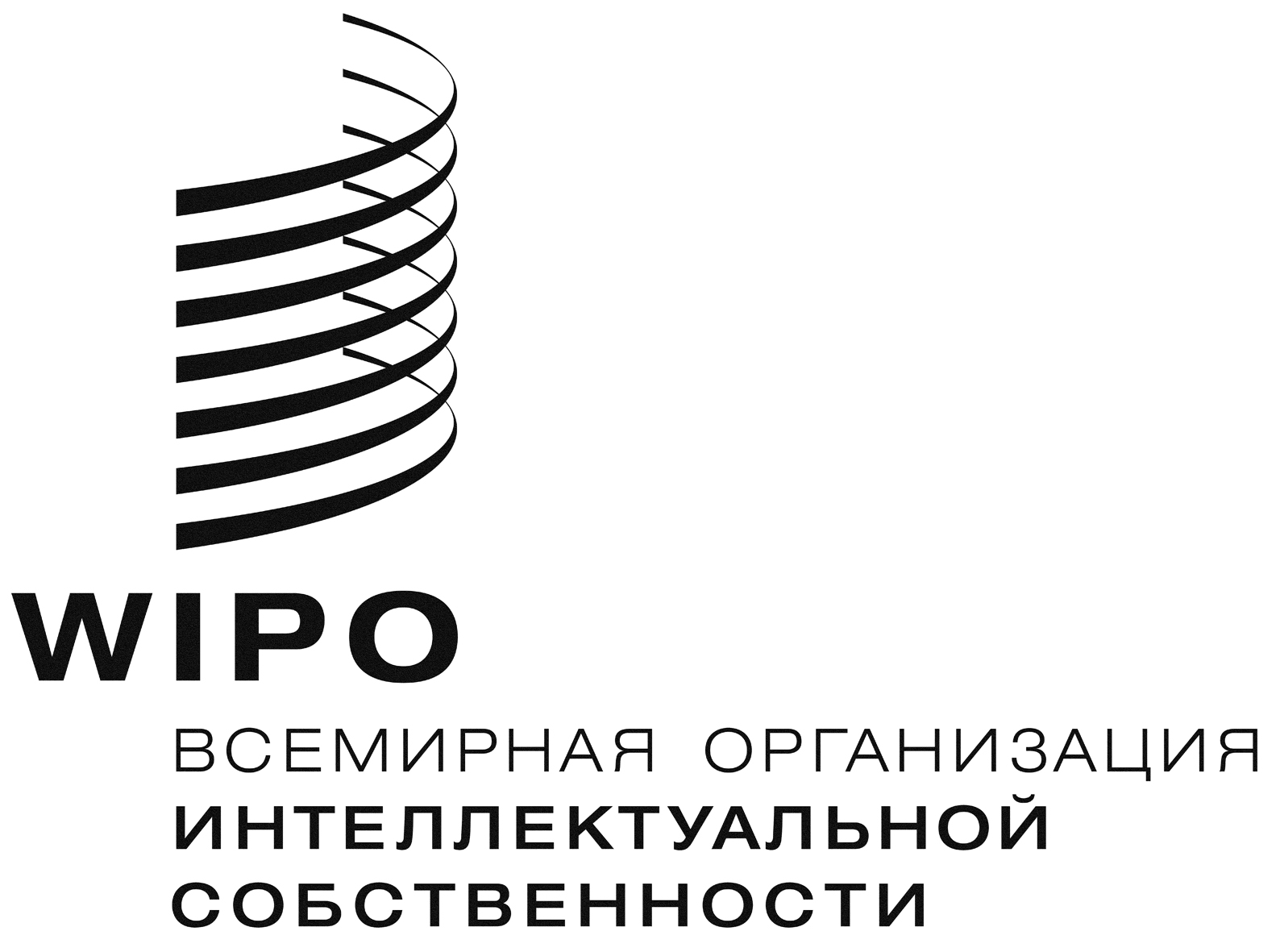 Rоригинал:  английскийоригинал:  английскийоригинал:  английскийдата: 4 ноября 2016 г.дата: 4 ноября 2016 г.дата: 4 ноября 2016 г.